Publicado en 290087Málaga el 21/04/2013 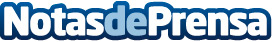 Bersusco desarrolla la aplicación oficial para móviles y tablets, del XVI Festival de cine español de MálagaLa empresa Bersusco en colaboración con el Festival de cine español de Málaga, ha lanzado recientemente una aplicación gratuita para Android, con el objetivo de hacer más accesible e inmediata durante estos días, toda la información relativa al festival .Datos de contacto:Bersusco656931366Nota de prensa publicada en: https://www.notasdeprensa.es/bersusco-desarrolla-la-aplicacion-oficial-para-moviles-y-tablets-del-xvi-festival-de-cine-espanol-de-malaga Categorias: Imágen y sonido Cine Andalucia E-Commerce Software http://www.notasdeprensa.es